No No SongHoyt Axton and David Jackson 1974 (as recorded by Ringo Starr)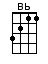 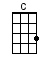 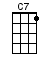 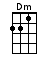 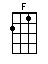 INTRO:  < SINGING NOTE:  C > / 1 2 3 4 // [F] Ah [C7] ah-ah / [F] ah [C] ah // [F] Aye [C7] aye-aye / [F] ayeA [F] lady that I [C] know just came from [Bb] Columbi-[F]aShe [Bb] smiled because I did not under-[F]stand[F] Then she held out some mari-[Bb]juana, uh huhShe [C] said it was the [C7] best in all the [F] landAnd I said [F] “No, no, no, no, I don’t [Dm] smoke it no [F] moreI’m [F] tired of waking up on the [C] floor[C] No thank you please, it only [C7] makes me sneezeAnd [C] then it makes it [C7] hard to find the [F] door/ [F] Aye [C7] aye-aye / [F] ayeA [F] woman that I [C] know just came from [Bb] Majorca [F] SpainShe [Bb] smiled because I did not under-[F]stand[F] Then she held out a ten-pound [Bb] bag of cocaineShe [C] said it was the [C7] finest in the [F] landAnd I said [F] “No, no, no, no, I don’t [Dm] < SNIFF > no [F] moreI’m [F] tired of waking up on the [C] floor[C] No thank you please, it only [C7] makes me sneezeAnd [C] then it makes it [C7] hard to find the [F] door/ [F] Aye, aye / [Bb] aye [C] aye // [F] Aye, aye / [Bb] aye [C] aye // [F] Aye, aye / [Bb] aye [C] aye // [Bb] Aye, aye / [F] aye / [F]A [F] man I know just [C] came from Nashville [Bb] Tennessee [F] ohHe [Bb] smiled because I did not under-[F]stand[F] Then he held out some moonshine [Bb] whiskey, oh hoHe [C] said it was the [C7] best in all the [F] land (and he wasn’t joking!)And I said [F] “No, no, no, no, I don’t [Dm] drink it no [F] moreI’m [F] tired of waking up on the [C] floor[C] No thank you please, it only [C7] makes me sneezeAnd [C] then it makes it [C7] hard to find the [F] doorWell I said [F] “No, no, no, no, I can’t [Dm] take it no [F] moreI’m [F] tired of waking up on the [C] floor[C] No thank you please, it only [C7] makes me sneezeAnd [C] then it makes it [C7] hard to find the [F]↓ door [C7]↓ hey [F]↓ yeah!www.bytownukulele.ca